Feeding Your Demons: Demon Tracking FormName:		Date: Demon #: 	Partner or Solo: Demon Name: 	Type of Demon: Step 1: Find the Demon in Your BodyWhere was it held in your body? shape  color  texture temperature Step 2: Personify the Demon What did the demon look like? size color    surface of its body  density  gender, if it has one  its character  its emotional state  the look in its eyes  something about it you did not see before  Step 3: Become the Demon	How did it feel to be in the demon's body? 	How did your normal self look from the demon's point of view?  What were the answers to:	What I want is… 	What I really need is… 	When I get what I really need, I will feel… Step 4: Feed the Demon and Meet the Ally4a.  Feed the Demon	The nectar had the quality of… 	What color was the nectar? 	What happened to the demon as you fed it?  	How did it look when it was completely satisfied?  4b.  Meet the Ally	Was there a being present when the demon was completely satisfied?          If so, was it the ally? What did the ally look like?  size  color  surface of its body  density gender, if it has one its character its emotional state the look in its eyes something about it you did not see before How did it feel to be in the ally's body?  How did your normal self look from the ally's point of view?   What were the answers to:I will help you by… I will protect you by… I pledge I will… You can access me by… 	What was your experience when receiving the energy of the ally? What color was the light when the ally dissolved? How did it feel going into your body? Step 5: Rest in Awareness	What was your experience of dissolving and then resting? How did it feel when you came back into your body with the energy of the ally in your body? Feeding Your Demons ™ is a process created and developed by Lama Tsultrim Allione.  © Tara MandalaPlease do not teach this method to others without express written permission from Lama Tsultrim Allione and Tara Mandala.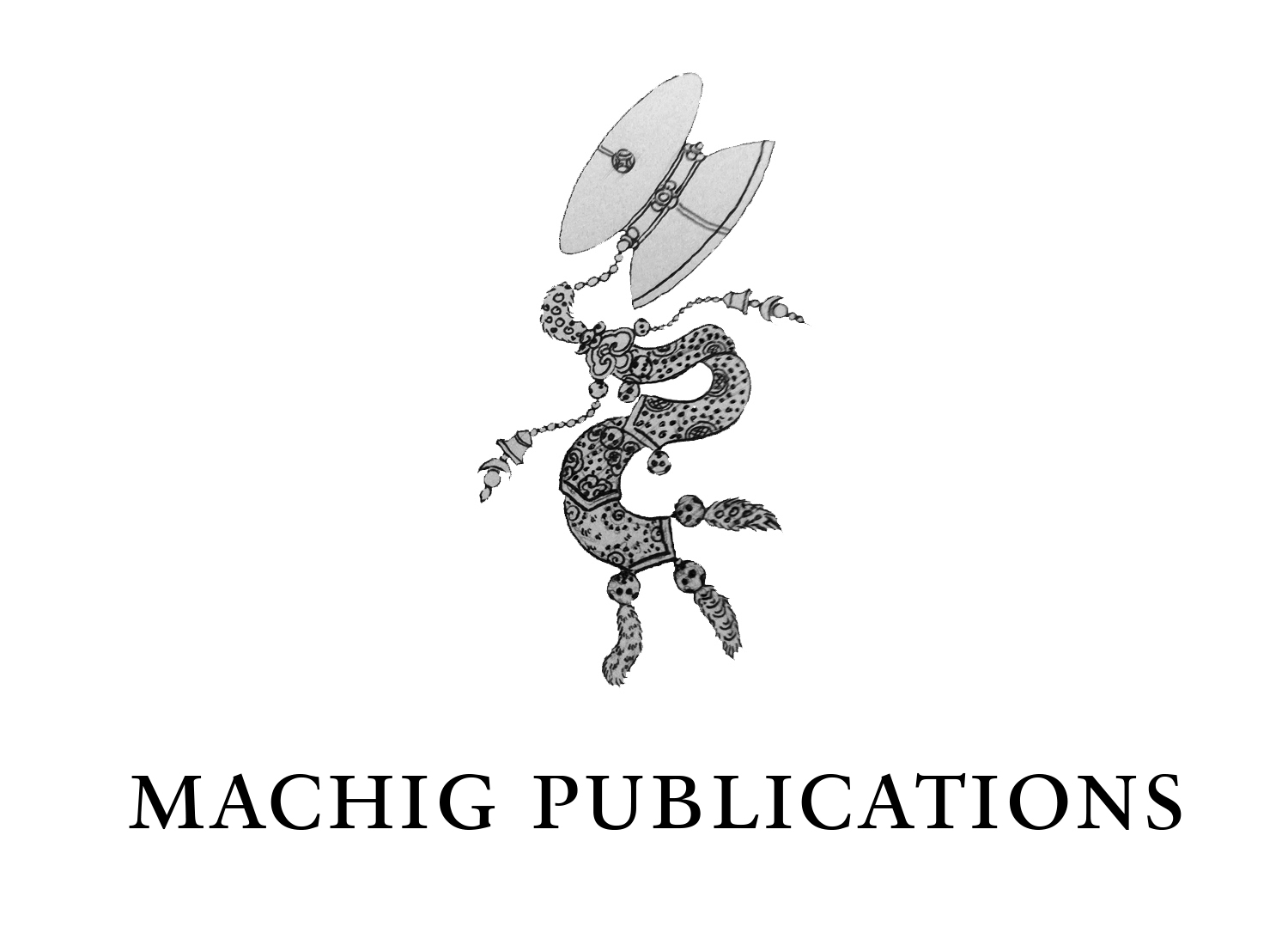 Tara Mandala March 2016PO Box 3040 Pagosa Springs, CO 81147970-731-3711 info@taramandala.org © Tara Mandala